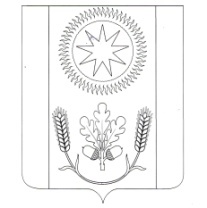 АДМИНИСТРАЦИЯ СЕЛЬСКОГО ПОСЕЛЕНИЯ ВЕНЦЫ-ЗАРЯГУЛЬКЕВИЧСКОГО РАЙОНАПОСТАНОВЛЕНИЕот _________________									№ ____поселок ВенцыОб определении мест, на которые запрещено возвращать животных без владельцев, и назначении лица, уполномоченного на принятие решений о возврате животных без владельцев на прежние места обитания на территории сельского поселения Венцы-Заря Гулькевичского районаВ соответствии Федеральным Законом от 27 декабря 2018 г. № 498-ФЗ «Об ответственном обращении с животными и о внесении изменений в отдельные законодательные акты Российской Федерации», руководствуясь уставом сельского поселения Венцы-Заря Гулькевичского района,                      п о с т а н о в л я ю:1. Определить местами, на которые запрещено возвращать животных без владельцев, территории детских садов и детских площадок, школ, дошкольных, образовательных и медицинских учреждений, скверы, парки и территории, прилегающие к памятникам и мемориалам сельского поселения Венцы-Заря Гулькевичского района.2. Назначить Арчибисова Александра Вячеславовича, руководителя муниципального казенного учреждения «Учреждение по обеспечению деятельности органов местного самоуправления и муниципальных учреждений сельского поселения Венцы-Заря Гулькевичского района», лицом уполномоченным на принятие решений о возврате животных без владельцев на прежние места обитания на территории сельского поселения Венцы-Заря Гулькевичского  района.3. Главному специалисту сектора чрезвычайных ситуаций, организационно-кадровой работы и имущественных отношений администрации сельского поселения Венцы-Заря Гулькевичского района Григориадис Е.И. обнародовать настоящее постановление в специально установленных местах для обнародования муниципальных правовых актов органов местного самоуправления сельского поселения Венцы-Заря Гулькевичского района и разместить его на официальном сайте сельского поселения Венцы-Заря Гулькевичского района в информационно-телекоммуникационной сети «Интернет».4. Контроль за выполнением настоящего постановления оставляю за собой.5. Постановление вступает в силу после его официального обнародования.Глава сельского поселения Венцы-ЗаряГулькевичского района						        Д.В. ВишневскийЛИСТ СОГЛАСОВАНИЯпроекта постановления администрации сельского поселения Венцы-Заря Гулькевичского района от _______________ № _____«Об определении мест, на которые запрещено возвращать животных без владельцев, и назначении лица, уполномоченного на принятие решений о возврате животных без владельцев на прежние места обитания на территории сельского поселения Венцы-Заря Гулькевичского района»«Об определении мест, на которые запрещено возвращать животных без владельцев, и назначении лица, уполномоченного на принятие решений о возврате животных без владельцев на прежние места обитания на территории сельского поселения Венцы-Заря Гулькевичского района»«Об определении мест, на которые запрещено возвращать животных без владельцев, и назначении лица, уполномоченного на принятие решений о возврате животных без владельцев на прежние места обитания на территории сельского поселения Венцы-Заря Гулькевичского района»«Об определении мест, на которые запрещено возвращать животных без владельцев, и назначении лица, уполномоченного на принятие решений о возврате животных без владельцев на прежние места обитания на территории сельского поселения Венцы-Заря Гулькевичского района»«Об определении мест, на которые запрещено возвращать животных без владельцев, и назначении лица, уполномоченного на принятие решений о возврате животных без владельцев на прежние места обитания на территории сельского поселения Венцы-Заря Гулькевичского района»Проект подготовлен и внесен:Проект подготовлен и внесен:Главный специалист сектораадминистрации сельскогопоселения Венцы-ЗаряГулькевичского районаГлавный специалист сектораадминистрации сельскогопоселения Венцы-ЗаряГулькевичского районаК.В. ОрешкинаК.В. ОрешкинаПроект согласован:Проект согласован:Заведующий сектором сельскогопоселения Венцы-ЗаряГулькевичского района Заведующий сектором сельскогопоселения Венцы-ЗаряГулькевичского района Э.Б. ОленцоваЭ.Б. ОленцоваГлавный специалист сектораадминистрации сельскогопоселения Венцы-ЗаряГулькевичского районаГлавный специалист сектораадминистрации сельскогопоселения Венцы-ЗаряГулькевичского районаЕ.И. ГригориадисЕ.И. Григориадис